Publicado en Madrid el 28/06/2024 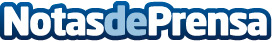 SproutWorld propone la educación ambiental infantil con actividades sostenibles para este veranoSproutWorld propone inculcar y mentalizar a los niños desde pequeños en un planeta con productos eco friendly. La mejor manera de acercar a los más pequeños a la educación medioambiental es precisamente con la propuesta de juegos y actividades lúdicas que les ayude a entender la importancia de un mundo más sostenibleDatos de contacto:SproutWorldSproutworld605065567Nota de prensa publicada en: https://www.notasdeprensa.es/sproutworld-propone-la-educacion-ambiental Categorias: Educación Sociedad Ocio para niños Sostenibilidad http://www.notasdeprensa.es